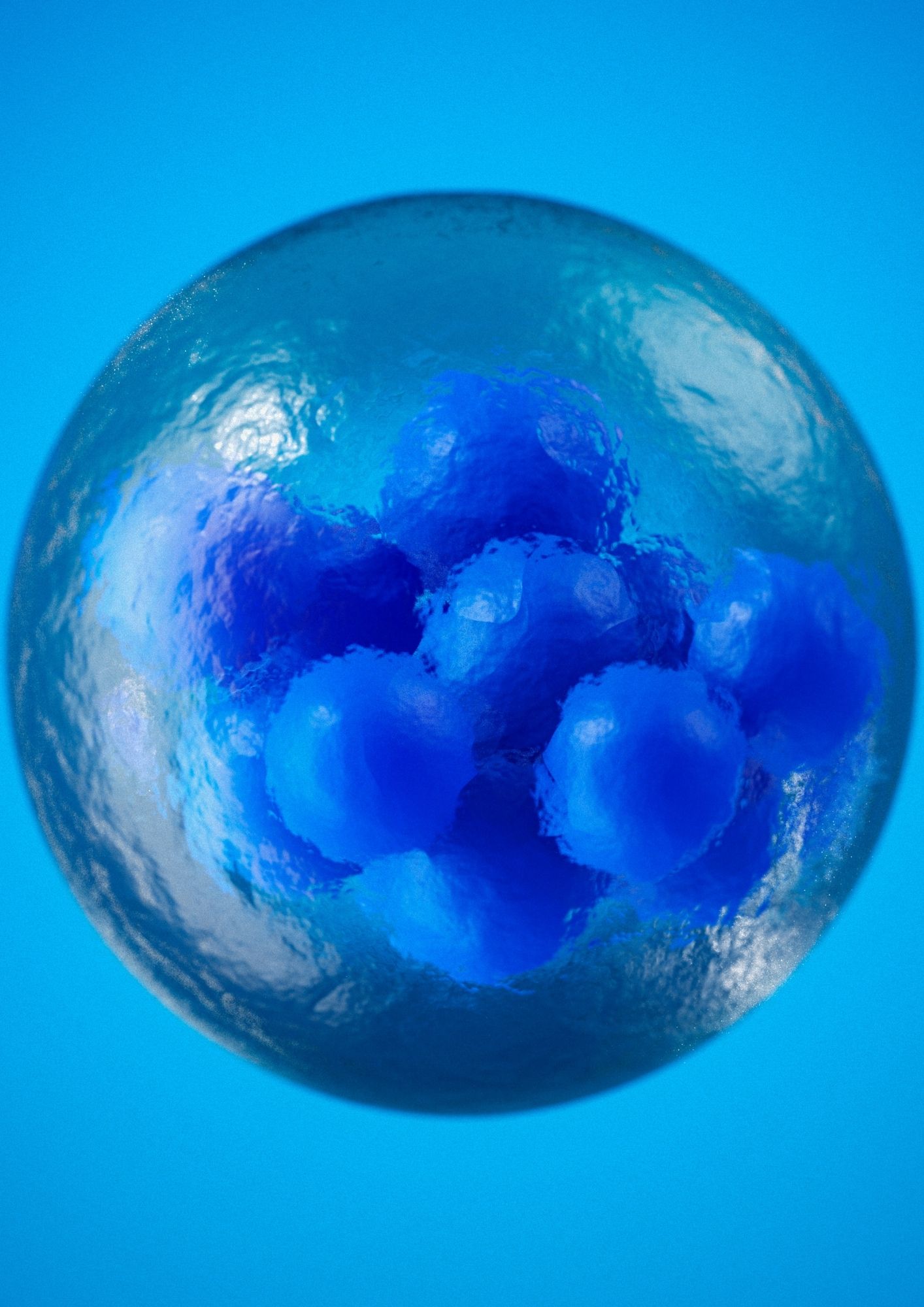 Biología